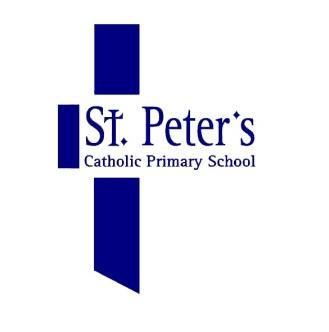 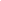 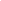 SUMMER UNIFORM				Size	4	6        8         10         12	14       16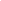 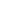 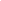 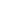 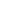 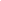 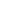 Raglan polo shirt                                    $25.00	Qty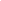 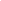 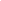 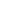 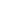 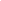 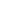 Navy blue gabardine shorts	                $25.00        Qty	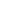 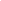 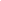 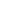 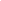 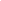 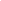 Blue/white checked dress	    	    $30.00	Qty	WINTER UNIFORM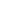 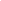 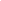 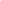 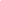 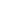 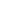 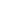 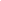 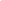 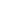 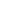 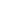 Navy gabardine trousers		    $35.00	Qty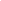 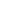 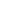 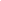 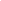 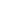 Girls Navy Tunic 			    $50.00	Qty	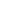 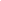 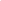 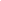 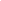 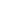 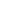 Long sleeve polo shirt with logo	    $30.00	Qty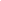 School windcheater with logo	                $35.00	Qty	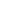 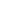 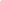 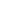 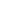 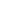 Bomber jacket (optional)		    $50.00 	Qty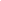 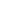 SPORTS UNIFORM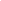 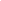 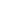 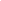 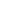 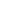 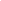 Navy rugby shorts			    $25.00	Qty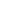 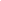 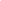 Navy tracksuit	pants		                $30.00	Qty	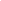 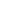 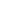 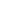 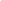 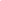 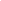 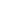 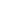 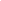 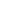 Navy skorts 				    $25.00	QtyHATS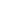 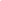 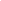 Slouch hat				    $15.00                                                                                            Small	      Medium	         LargeBAGS (Optional)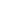 Back pack				    $40.00TOTAL ORDER $.................................